Собственный бизнес – это реально!Даже малый бизнес может приносить большую прибыльМы предлагаем создание собственного, высокооплачиваемого и востребованного бизнеса.Конечно, этот бизнес не позволит Вам сидеть и складировать баснословные прибыли, ничего при этом не делая, но постоянный высокий заработок гарантирован, при условии если у вас есть желание работать.Всероссийская единая служба аварийного открывания замков ищет партнеров.Предлагаем: Открыть свой бизнес в сфере аварийного открывания замковПройти курсы по обучению аварийному открыванию замковПолучить консультации по сбору необходимой документации для создания и ведения легального бизнеса в вашем регионеПолучить сертификат об окончании курсов по аварийному открыванию замковПродолжать дальнейшее сотрудничество с «Единой службой» и получение заявок от наших диспетчеров сразу по окончании обучения, что позволит сэкономить деньги на рекламуПомощь в разработке, публикации и раскрутке веб-сайтаБесплатные консультации в течение годаВаши преимущества: собственный, интересный бизнес свободный график работыстабильный и высокий заработокУважение окружающих, потому что такие специалисты всегда в ценеСтоимость наших услуг:             150000 рублей.Срок прохождения курсов:          от 1-го до 2-х месяцев в зависимости от личных качеств человека.  Как с нами связаться:Отправить письмо на наш E-mail: vesaoz@mail.ruПозвонить по телефону: +79608940806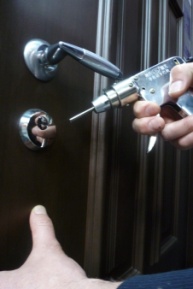 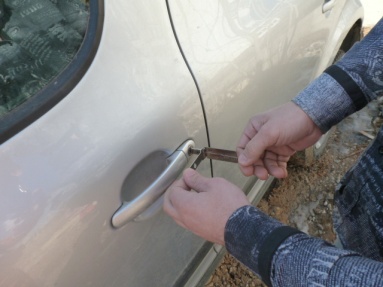 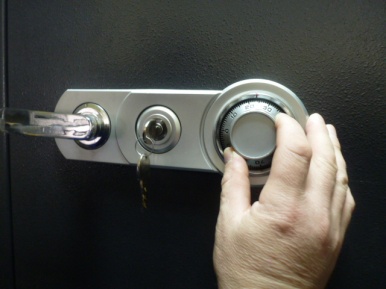 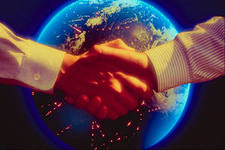 